İşyerinin Unvanı		:TYP  Sorumlusunun Adı-Soyadı	:			…./…./2016 ve  …./…/2016 tarihler arası uygulanan  EğitimEğitime katılan katılımcıların imzaları ektedir.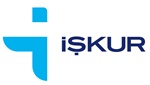 (TYP)MESLEKİ VE KİŞİSEL GELİŞİM EĞİTİMİN AYLIK RAPORUHaftaGerçekleştirilen çalışmalar, dersler, vbGerçekleştirilen çalışmalar, dersler, vbGünlük Program Süresi1. HaftaÇALIŞILMADIÇALIŞILMADI9 SAAT2. HaftaÇALIŞILMADIÇALIŞILMADI9 SAAT3. Hafta9 SAAT4. Hafta9 SAATÖzellikle belirtmek istediğiniz hususlarÖzellikle belirtmek istediğiniz hususlarÖzellikle belirtmek istediğiniz hususlarÖzellikle belirtmek istediğiniz hususlarEĞİTİCİ ADISOYADIEĞİTİCİ ADISOYADISorumluSorumlu